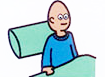 I get up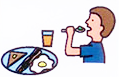 I eat breakfast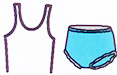 I put on my underwear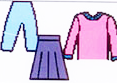 I put on my clothes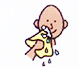 I wash my face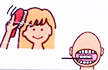 I brush my hair, then I brush my teeth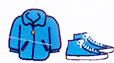 I put on my coat and shoes